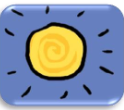 le soleil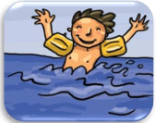 la baignade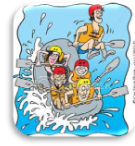 le rafting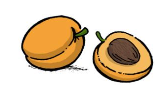 des abricots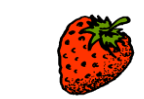 une fraise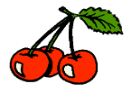 des cerises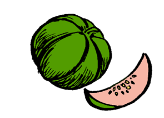 une pastèque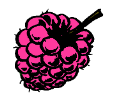 une framboise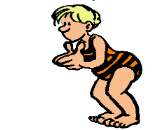 un maillot de bain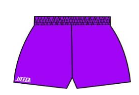 un short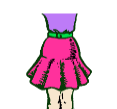 une jupe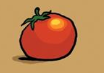 une tomate